  2020 Produce CSA Application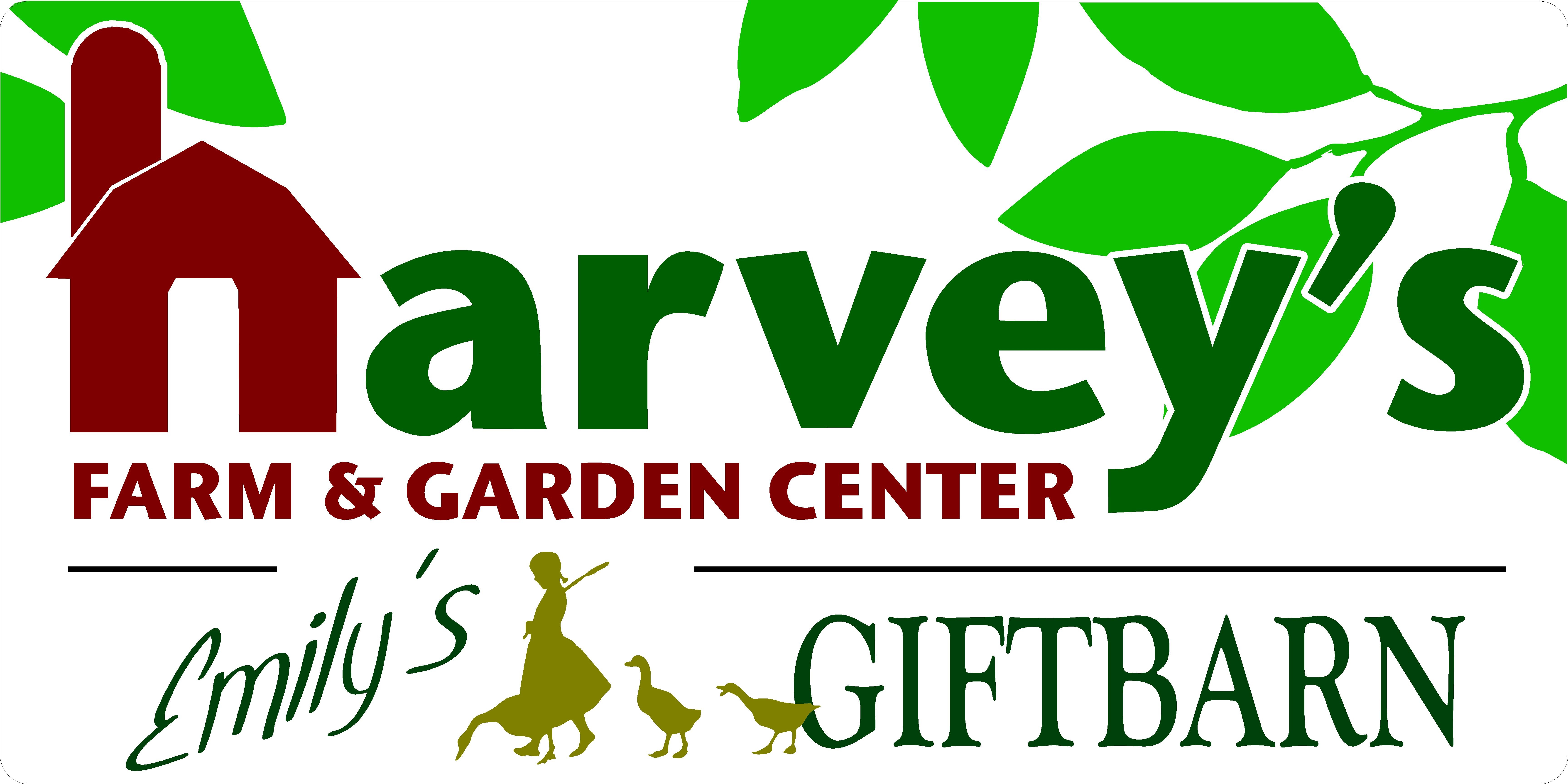 7 Maple Avenue  Westborough  508-366-1545   Emily@harveysfarm.comProgram Options (Select One)____Program A: Full Share | 22 Consecutive Weeks | $660	Tuesdays | June 16th – November 10th 	___ 12-2pm Pickup	___ 2-5pm Pickup____Program B: Small Share | 22 Consecutive Weeks | $500	Tuesdays | June 16th – November 10th___ 12-2pm Pickup	___ 2-5pm Pickup____FREE BUSHEL BUTTERNUT When Minimum $100 Deposit Paid by December 1, 2019____ FREE Jam/Jelly/Preserve of Your Choice When Balance Paid by December 30, 2019 Up to $5.99 Value____Payment Plan + $15 Additional Fee (Optional)50% Payment Due by April 1, 202025% Payment Due by May 1, 202025% Payment Due by June 1, 2020____Check Here if Interested in Extending Your Share on a Weekly Basis. We’ll Contact You Towards the End of Your Scheduled Season____ Check Here if Interested in Being Notified for Bulk Produce Availability, Such as Tomatoes for Canning. Payment Information____Check Made Payable to Harvey’s Farm | Check PreferredMail To: Harvey’s Farm | 120 South Street | Westborough, MA 01581____Credit Card Do Not Email Credit Card Information | Staff Will Follow Up with you if emailing completed application. Visa and Master Card Preferred.Credit Card #             Exp Date			                 CVC Code	     Zip Code2020 Harvey’s Farm Produce CSA Shareholder AgreementI would like to join the Harvey’s Farm CSA program and receive my weekly share (as noted on application).I understand that I will share in the bounty and the risks involved with food production.I understand that if I am / authorized person is unable to pickup my share by closing time of the designated pickup day, I understand that my share will be forfeited.I understand that a minimum number of participants are required in order to run the CSA program. If the minimum is not met, you will be notified promptly and payment refunded. Please tell Your Friends to Join!Email Your Application Emily@harveysfarm.comStaff Will Contact You for Payment Information if Paying by Credit CardPayment by Check Can Be MailedApply in Person During Normal Business HoursAll Payments Accepted, Although Cash & Check Are PreferredApplication & Payment by Mail:Harvey’s Farm120 South StreetWestborough, MA 015812020 Produce CSA Program DetailsPlease Keep For Your RecordsPickup Location: Harvey’s Farm | 7 Maple Avenue | WestboroughFrom Parking Lot, Enter through the Main Greenhouse under “Welcome” Sign, Walk up Hallway to Emily’s Gift Barn, where staff will assist you with pickupPlease Note: Shares that are not picked up by closing on designated pickup day will be forfeited. We are unable to accommodate alternate pickup days and times, so please make arrangements at least 24 hours in advance if no one is able to pickup your share.Application and Payment: Must be submitted ASAP to reserve share. Payment by Cash or Check is preferable, Credit is accepted. Availability on a first come, first serve basis. Minimum number of participants are required in order to run the CSA program. If the minimum is not met, you will be notified promptly and payment refunded. Please tell Your Friends to Join!Risk & Reward: Just as you will share in he bounty of the harvest, you run the risk of sharing the challenges of crop loss due to unforeseeable circumstances including, but not limited to, weather. What You’ll ReceiveA Reusable Basket/ Tote filled with a variety of produce, based on seasonality and availability. Please Note: Basket/Tote MUST be returned at time of each pickup to avoid a $5 fee.The types of produce (vegetables, herbs, fruits) will vary depending on weather conditions, time of season and produce availability.In addition to produce, your share may include other items such as honey, eggs, baked goods, flowers & recipe ideas.By becoming a Harvey’s Farm Produce CSA member, you are committed to supporting a healthy lifestyle, local agriculture and your community. Thank you!For Your RecordsProgram Options (Select One)____Program A: Full Share | 22 Consecutive Weeks | $660	Tuesdays | June 16th – November 10th  	___ 12-2pm Pickup	___ 2-5pm Pickup____Program B: Small Share | 25 Consecutive Weeks | $500	Tuesdays | June 16th – November 10th  ___ 12-2pm Pickup	___ 2-5pm Pickup____Payment Plan + $15 Additional Fee (Optional)50% Payment Due by April 1, 202025% Payment Due by May 1, 202025% Payment Due by June 1, 2020FREE BUSHEL BUTTERNUT When Minimum $100 Deposit Paid by December 1, 2019____ FREE Jam/Jelly/Preserve of Your Choice When Balance Paid by December 30, 2019 Up to $5.99 Value____Check Here if Interested in Extending Your Share on a Weekly Basis. We’ll Contact You Towards the End of Your Scheduled SeasonPayment Information____ Check Here if Interested in Being Notified for Bulk Produce Availability, Such as Tomatoes for Canning. Name:Name:Street Address:Street Address:City/Town:City/Town:Cell Phone:Home Phone:Email Address:Email Address:Alternate Pickup Name:Alternate Pickup Name:Alternate Phone Number(s):Alternate Phone Number(s):Alternate Pickup Name:Alternate Pickup Name:Alternate Phone Number(s):Alternate Phone Number(s):Signature:                                                                                         Date: